Format for the Open Electives                                 Dt. 29.01.2021Name of the Department: Mechanical Engineering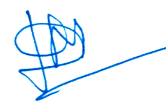 Professor& HeadDepartment of Mechanical EngineeringBIT, Mesra, RanchiS.N.Name of the course with course codeUG/PGOpen Elective I/ Open Elective II/ Open Elective III/ Open Elective IVCreditsUG1Smart & New Materials -ME 292UGOpen Elective I32Motor Vehicle Acts- ME 293UGOpen Elective I33Renewable Energy Sources- ME 392 UGOpen Elective II34Elements of Hydel & Thermal Power Plant -ME 393UGOpen Elective II35Elements of Nuclear & Diesel Power Plant -ME 391UGOpen Elective III36Industrial Robotics & Automation -ME 497UGOpen Elective IV37Mechatronics & its Applications -ME 489UGOpen Elective IV 3PG1Design Methodology- ME682PGOpen Elective I32Renewable Source of Energy- ME683PG Open Elective I33Energy Management & Auditing – ME684PGOpen Elective II34Industrial Robotics- ME685PGOpen Elective II35Reliability in Design-ME686PGOpen Elective II 3